Cara Menjalankan AplikasiUntuk menjalankan apilkasi ini, pertama-tama kita harus masuk ke browser internet, seperti Internet explorer, opera, atau firefox, google crome, dan lain-lain. Lalu ketikkan serverstudent\~wayou. Maka kita akan dibawa ke halaman depan user aplikasi ini.Halaman depanHalaman depan ini merupakan halaman awal dari program penjualan ini.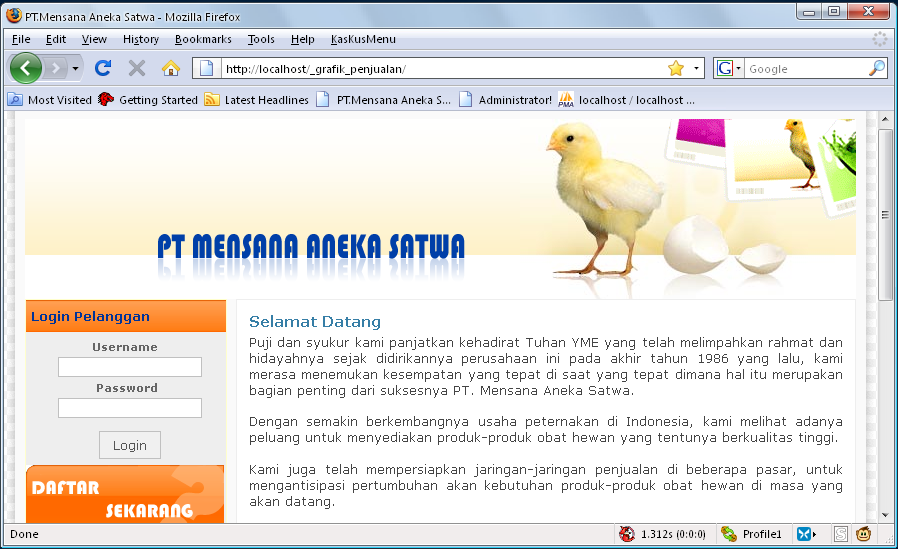 Halaman Tentang KamiHalaman tentang kami ini berisi penjelasan tentang PT.Mensana Aneka Satwa seperti visi, misi, dan lain-lain.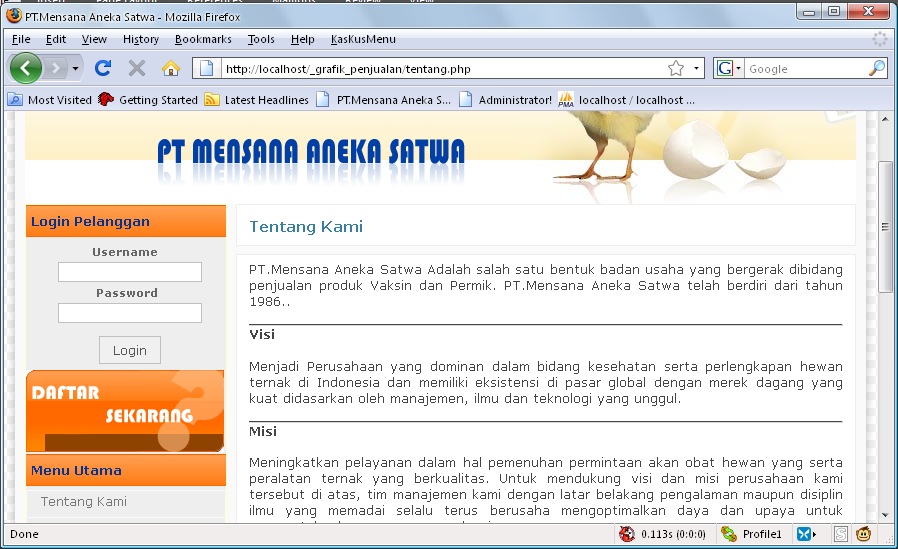 Halaman Cara PemesananHalaman cara pemesanan ini merupakan halaman panduan untuk pelanggan supaya mengetahui bagaimana caranya melakukan transaksi penjualan di website ini.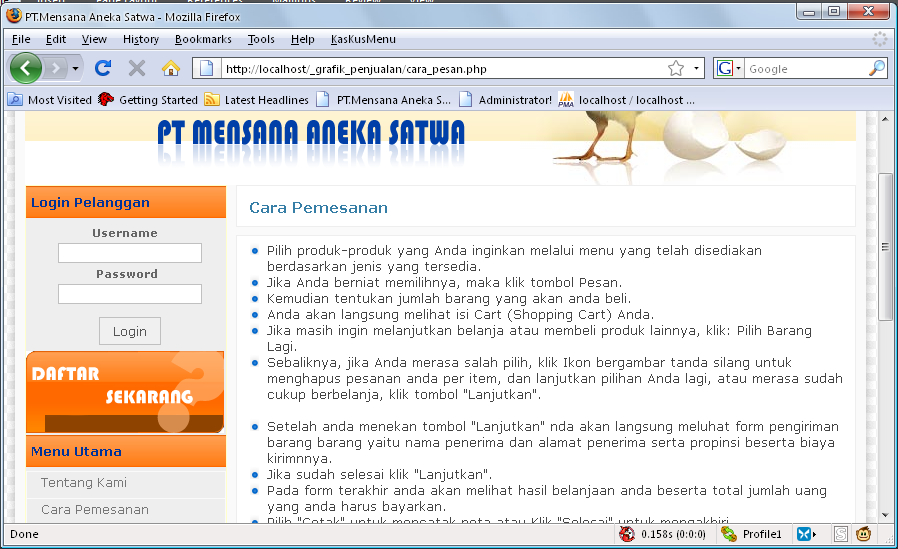 Halaman Buku TamuHalaman buku tamu ini merupakan halaman bagi pelanggan maupun pengunjung website untuk meninggalkan komentar, memberikan saran, atau melayangkan kritik.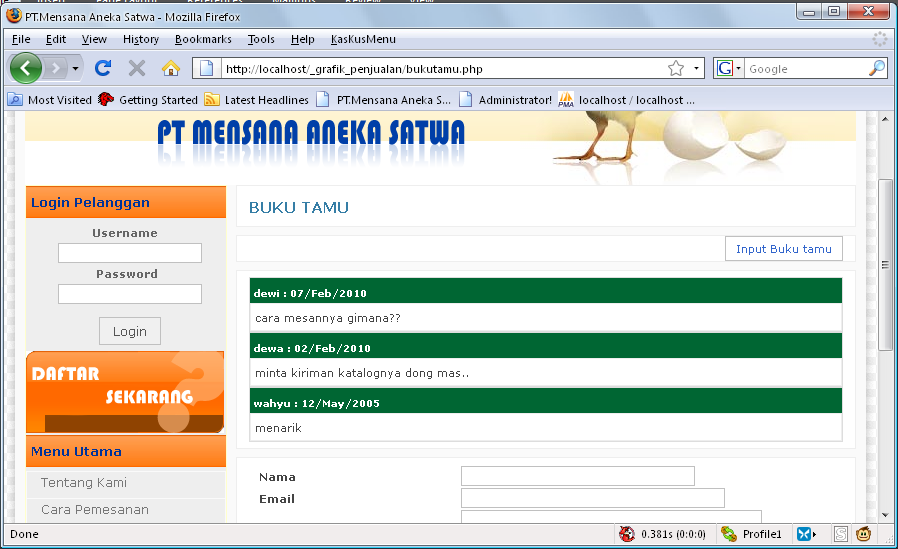 Halaman Produk (Vaksin)Halaman ini merupakan halaman yang menampilkan produk yang dijual website ini, yaitu produk vaksin.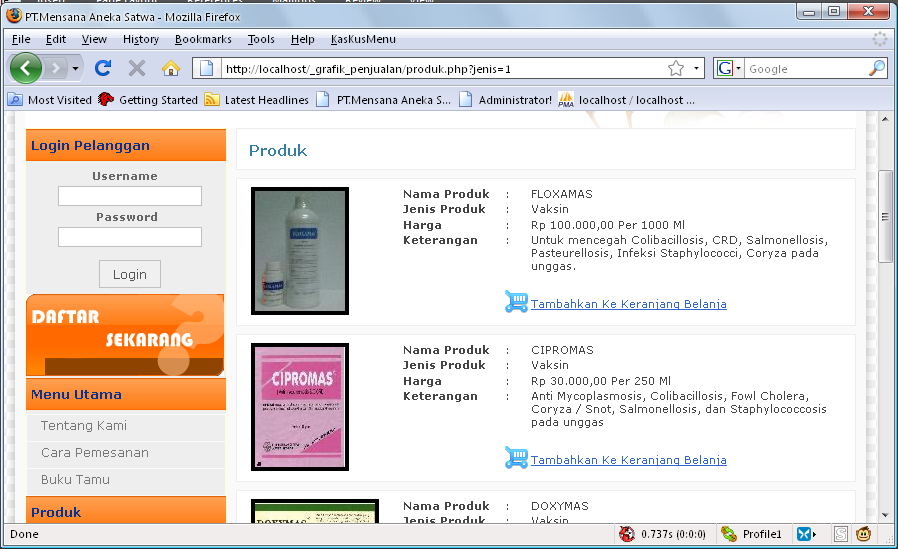 Halaman Produk (Premik)Halaman ini merupakan halaman yang menampilkan produk yang dijual website ini, yaitu produk premik.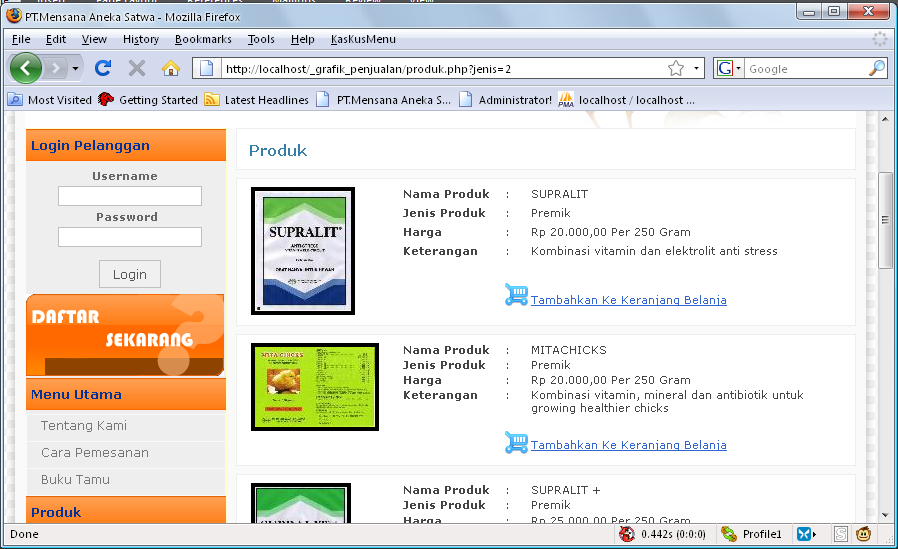 Halaman Daftar SekarangUntuk bisa berbelanja di website ini, calon pelanggan harus mendaftar sebagai pelanggan terlebih dahulu. Halaman ini merupakan halaman pendaftaran bagi pelanggan baru.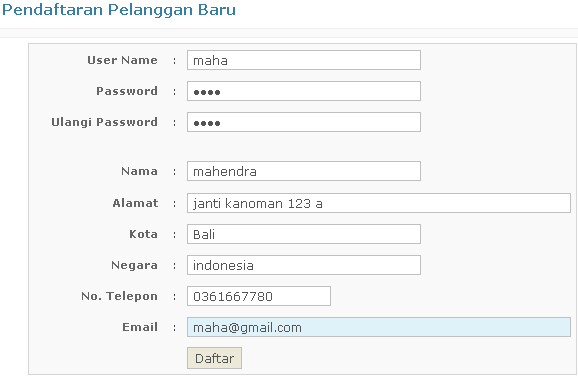 	Setelah itu, pelanggan dapat login dengan password dan user name yang baru saja dibuat tersebut.Halaman ProfilHalaman ini merupakan halaman untuk melihat profil user yang kita gunakan. Terdapat 2 tombol yaitu edit profil yang berguna untuk mengedit profil kita, dan halaman edit password untuk mengganti password yang kita gunakan.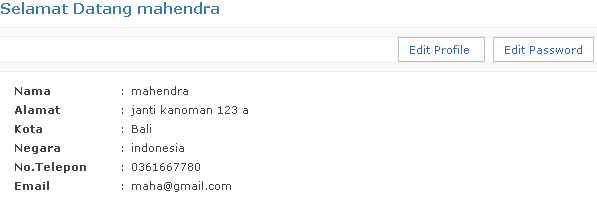 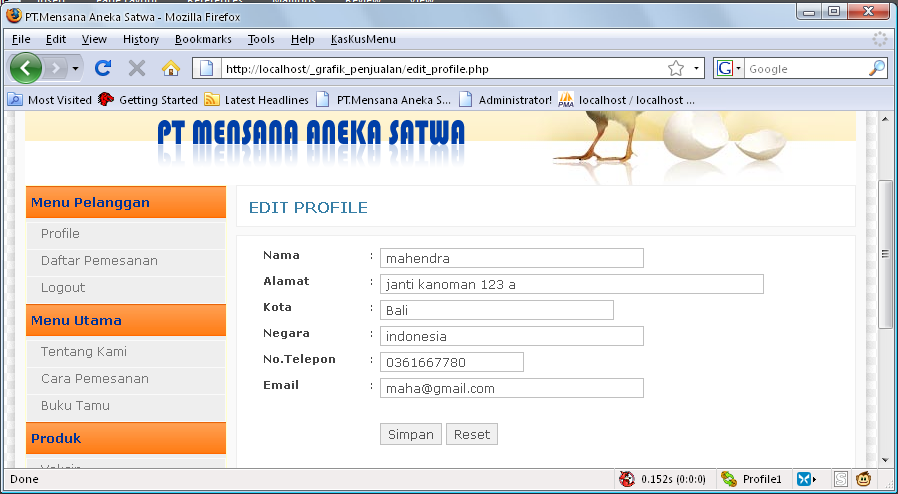 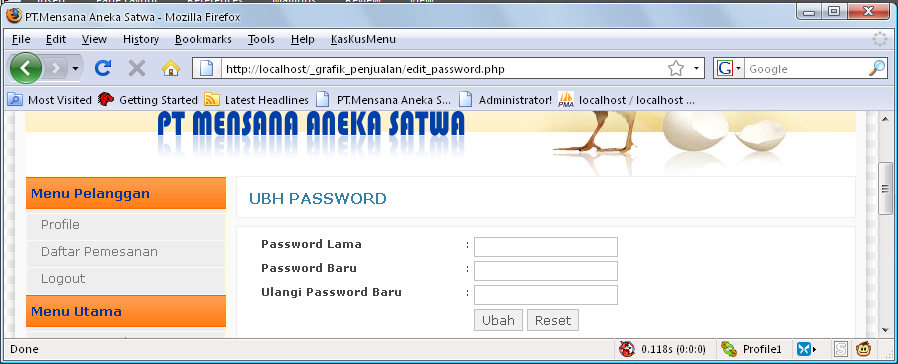 Cara bertransaksiPelanggan dapat melakukan transaksi dengan cara memilih menu produk yang tersedia yaitu produk vaksin, dan premik. Pembeli dapat memesannya denga cara memilih pilihan’tambahkan ke keranjang belanja’.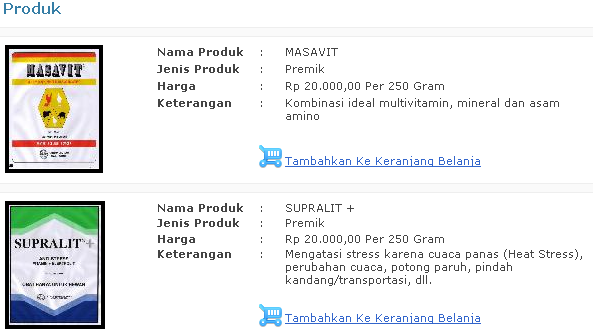 Di halaman keranjang belanja ini, terdapat 3 menu pilihan yaitu lihat produk lain, batalkan pesanan, dan pesan sekarang.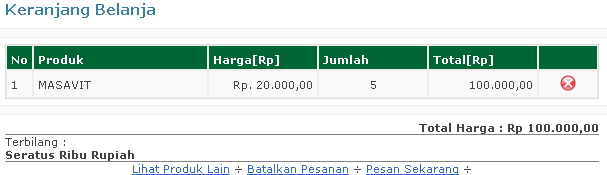 Pelanggan dapat juga membeli produk yang lain dengan cara lihat produk lain. Dapat juga membatalkan pesanan yang sudah dipesan tadi dengan memilih batalkan pesanan, atau langsung memesan pesanan yang telah dipilih tersebut dengan memilih pilihan pesan sekarang.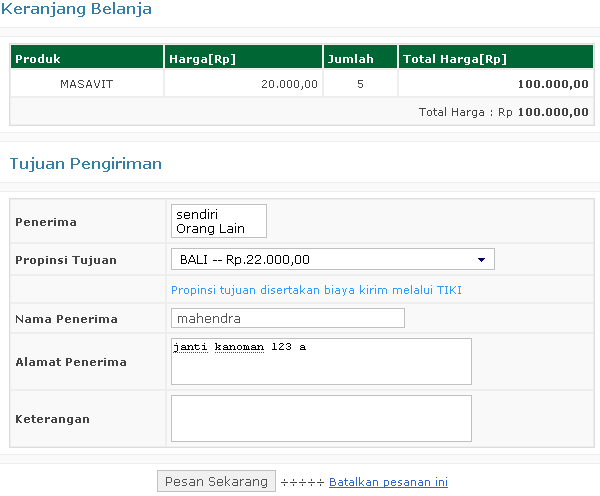 Pada tujuan pengiriman, terdapat pilihan dikirim ke alamat sendiri atau orang lain. Kalau dipilih sendiri, maka secara otomatis akan dikirim ke alamat yang kita gunakan pada saat registrasi tadi.Setelah pelanggan memesan pesanannya maka pesanan pelanggan akan diproses dan disimpan di database. Dan pelanggan dapat mencetak nota dari produk – produk yang dipesannya.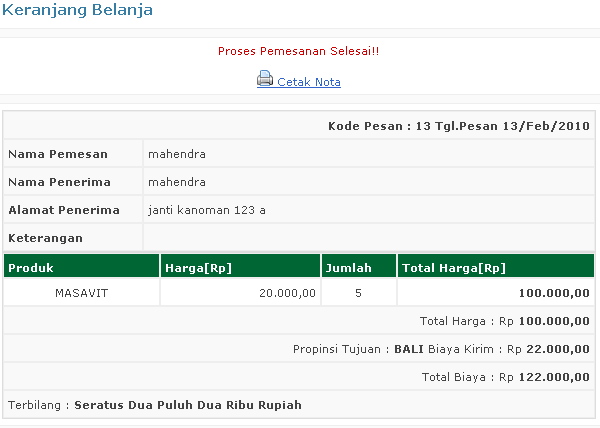 Halaman Cetak NotaHalaman ini merupakan halaman nota pemesanan yang bisa di cetak dan diberikan untuk pelanggan.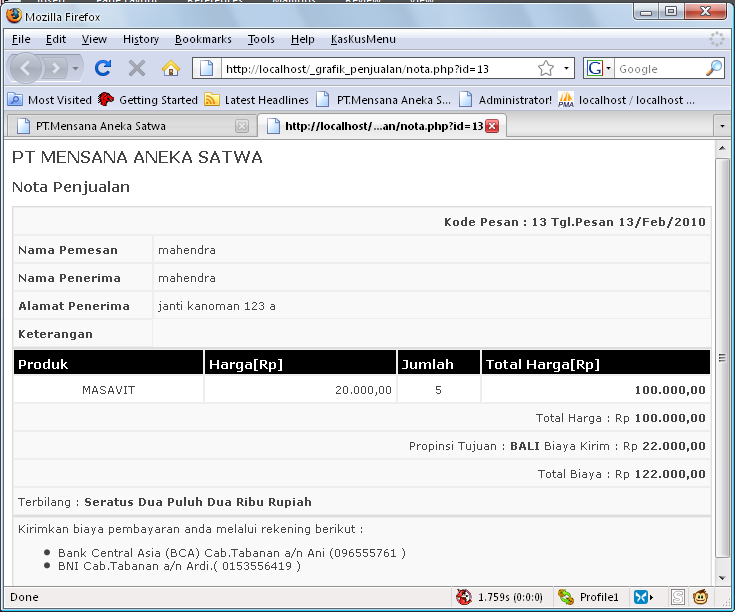 Halaman Daftar PesananHalaman ini merupakan halaman untuk melihat daftar pesanan pelanggan. Pada halaman ini terdapat 3 pilihan menu yaitu hapus pesanan untuk menghapus pesanan yang belum dibayar, detail pesanan yaitu untuk melihat detail pemesanan dari pesanan pelanggan, dan input pembayaran untuk membayar pesanan pelanggan tersebut.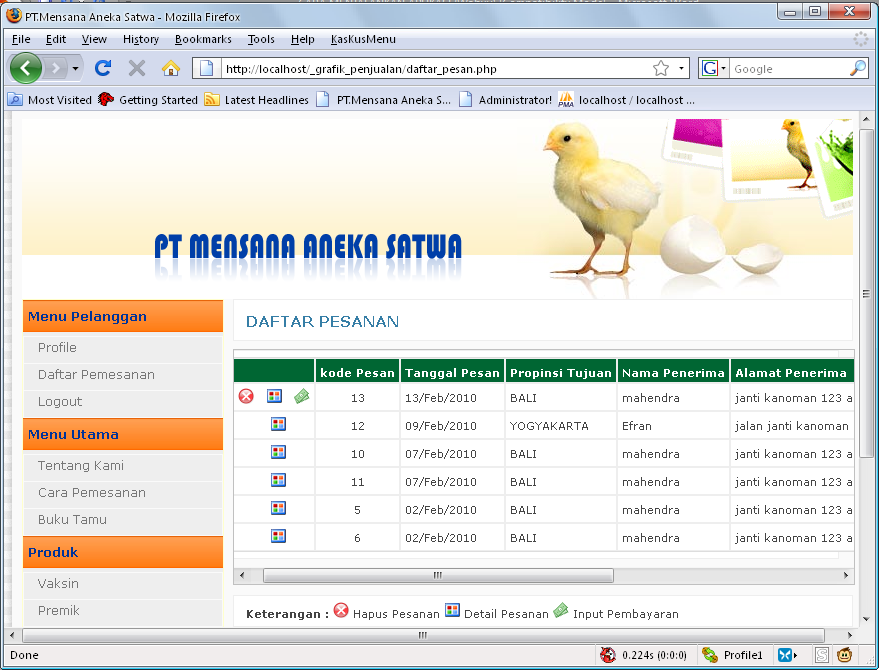 Halaman Input PembayaranHalaman ini merupakan halaman untuk menginputkan pembayaran dari pemesanan, setelah terlebih dahulu kita mentransferkan uang pembelian ke rekening PT.mensana aneka satwa. Pelanggan dapat melakukan pembayaran lebih dari sekali dan dengan bank yang berbeda.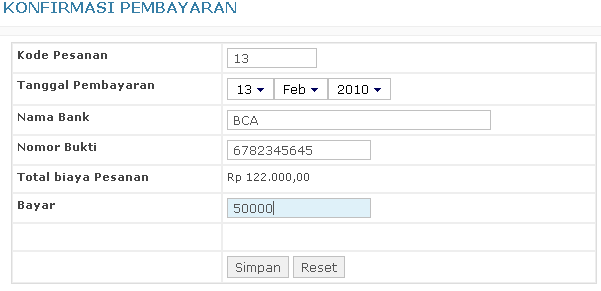 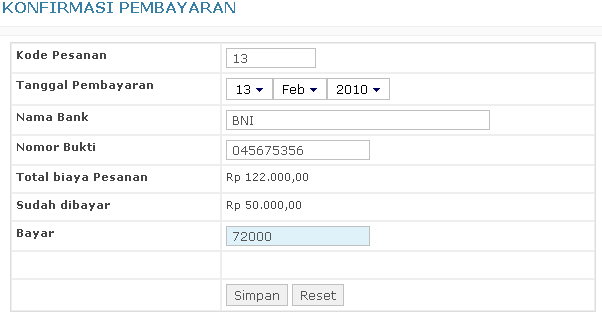 Halaman AdministratorHalaman ini merupakan halaman untuk masuk ke halaman administrator. Untuk masuk kehalaman ini, kita dapat mengetikkan serverstudent\~wayou\administrator. Admin harus login terlebih dahulu supaya bisa masuk.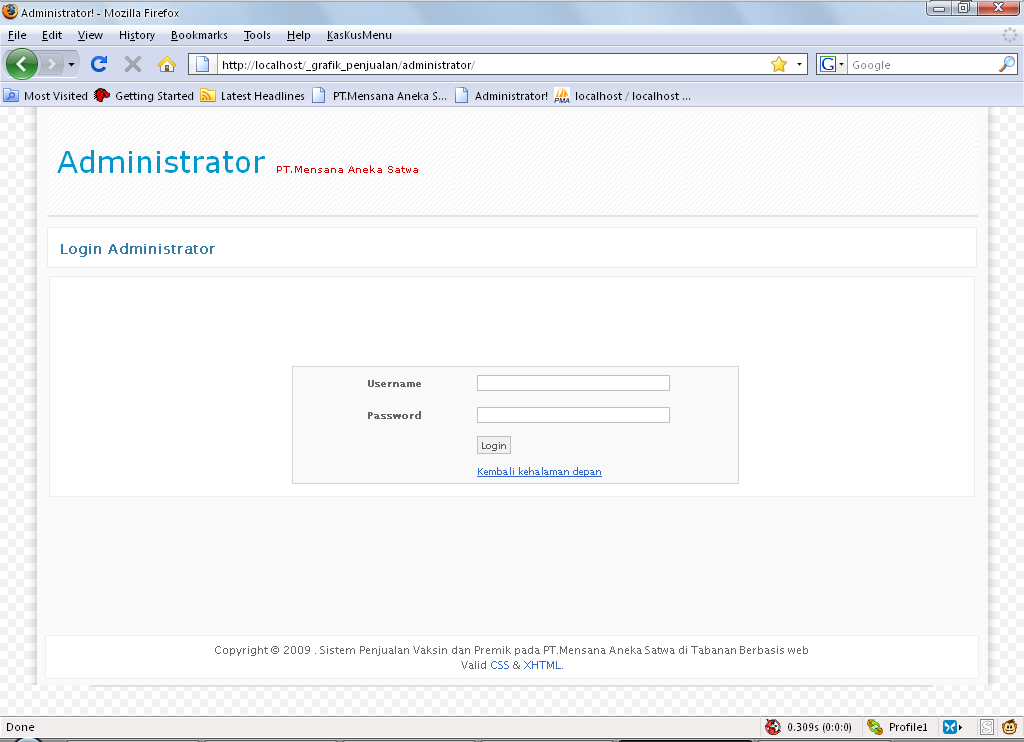 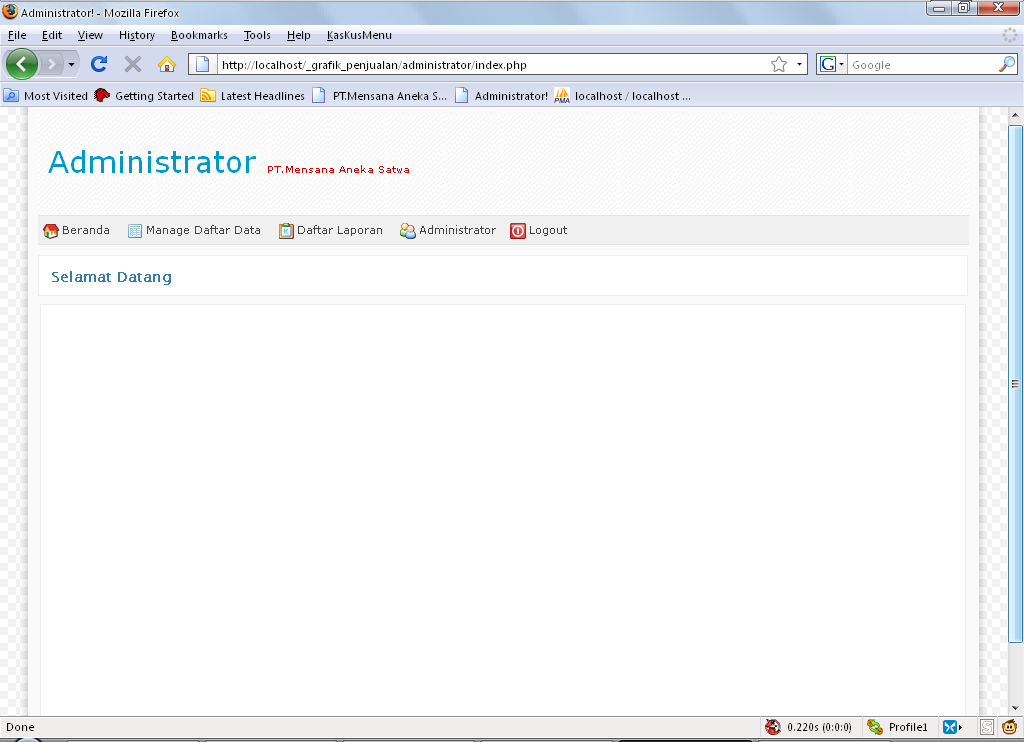 Halaman Daftar jenisHalaman ini merupakan halaman untuk menampilkan jenis produk yang di jual di website ini.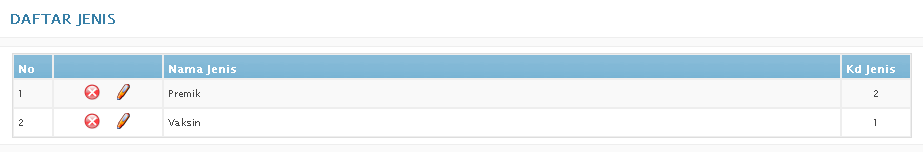 Halaman Ubah jenisHalaman ini digunakan untuk mengedit data jenis produk yang sudah ada.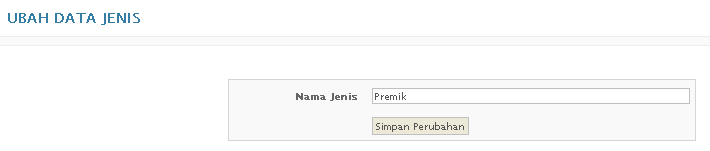 Halaman Tambah jenisHalaman ini merupakan halaman untuk menambahkan jenis produk yang dijual di website ini.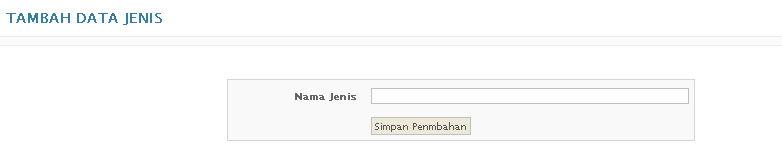 Halaman Daftar ProdukHalaman ini merupakan halaman untuk menampilkan produk – produk apa saja yang sudah ditambahkan oleh administrator.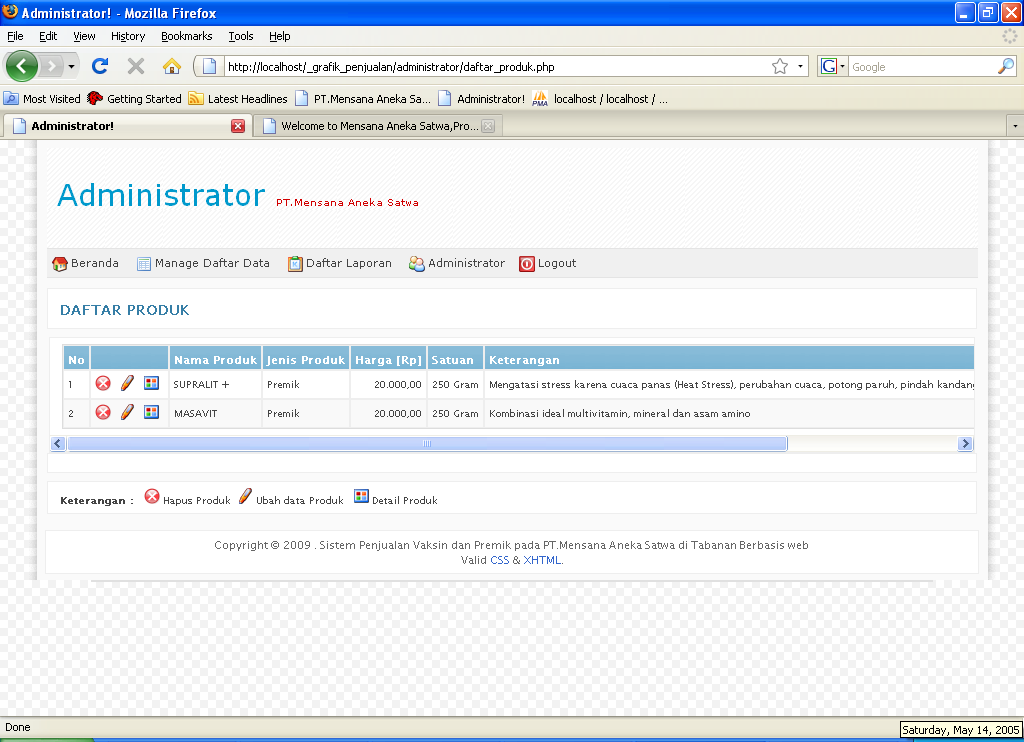 Halaman Ubah ProdukHalaman ini digunakan untuk mengedit data produk yang sudah ada di database.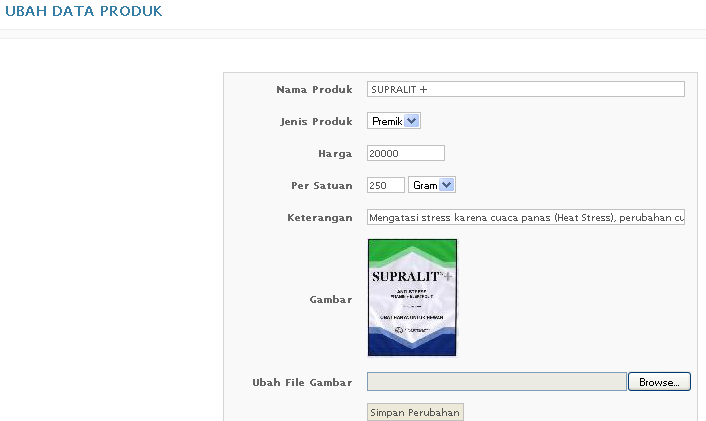 Halaman Detail ProdukHalaman ini digunakan untuk menampilkan data detail dari suatu produk.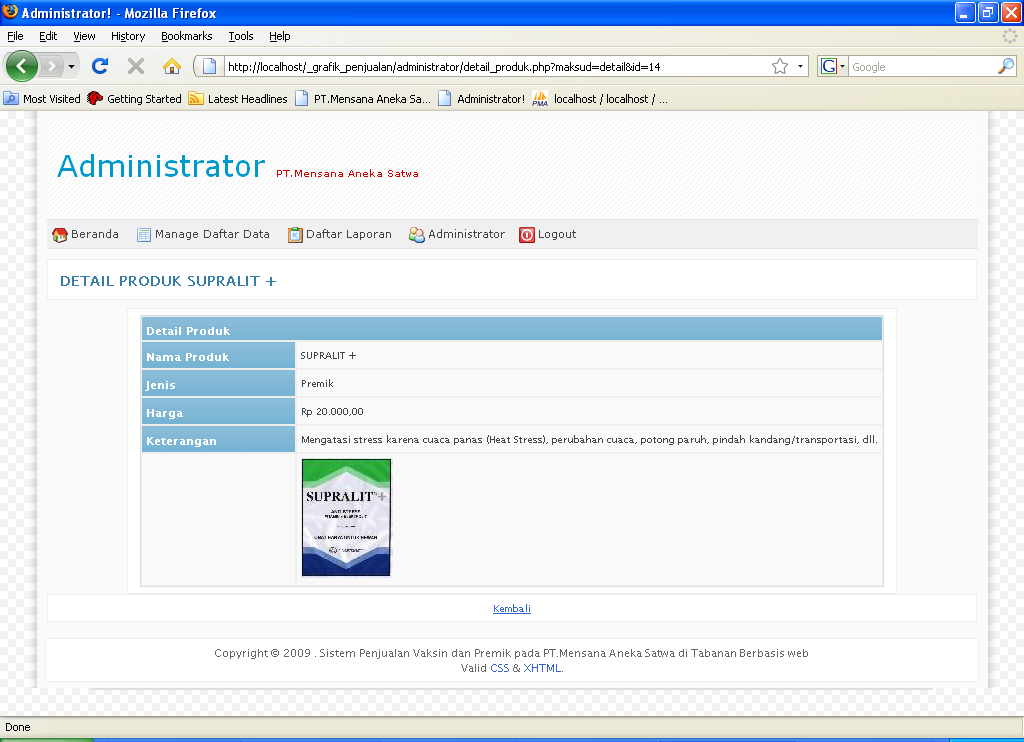 Halaman Tambah ProdukHalaman ini merupakan halaman untuk menambah produk apa saja yang dijual ke dalam database.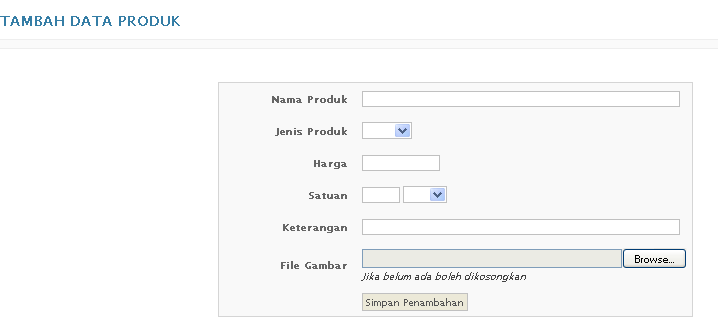 Halaman Daftar PelangganHalaman ini digunakan untuk menampilkan semua data pelanggan yang tersimpan di database.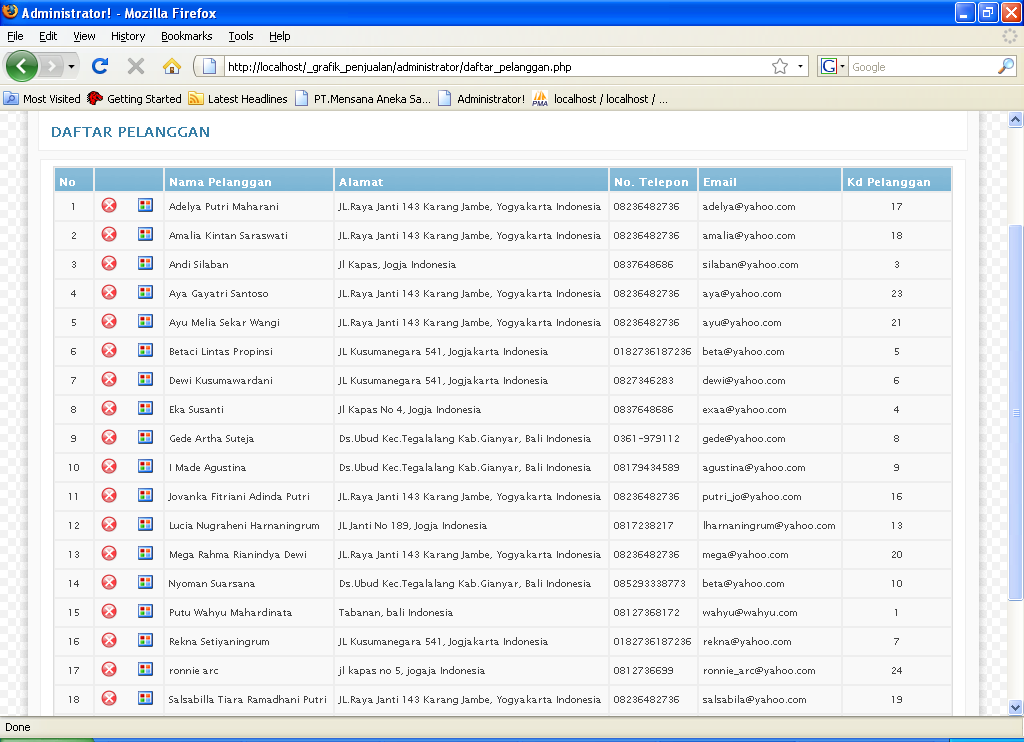 Halaman Daftar PropinsiHalaman ini digunakan untuk menampilkan semua data propinsi yang tersimpan di database.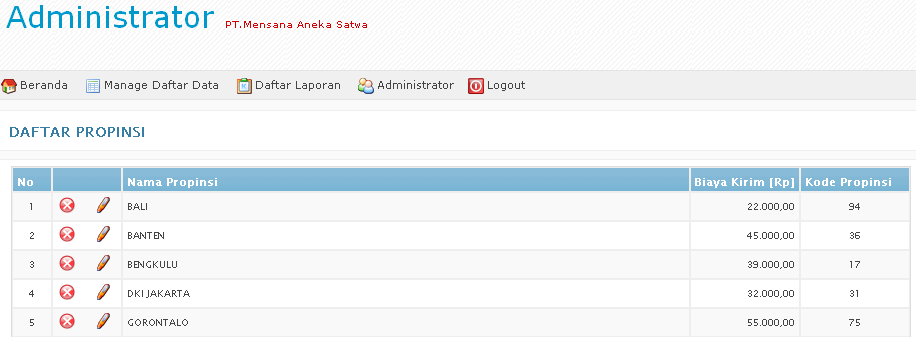 Halaman Tambah PropinsiHalaman ini merupakan halaman untuk menambah propinsi tujuan pengiriman ke dalam database.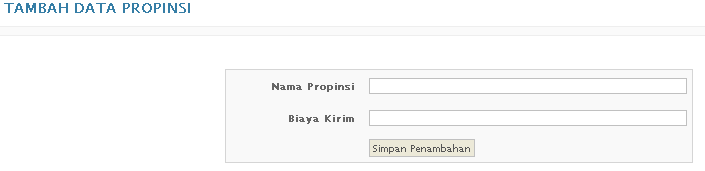 Halaman Daftar PesanHalaman ini merupakan halaman yang digunakan untuk melihat daftar pesanan pelanggan yang tersimpan di dalam database.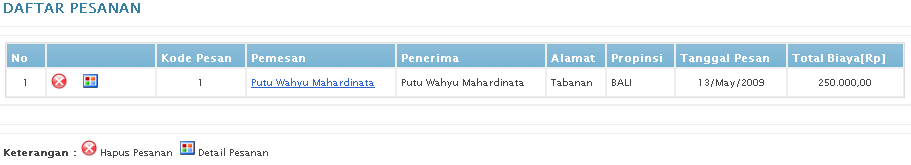 Halaman Detail PesanHalaman ini merupakan halaman yang digunakan untuk melihat detail pesanan pelanggan yang tersimpan di dalam database.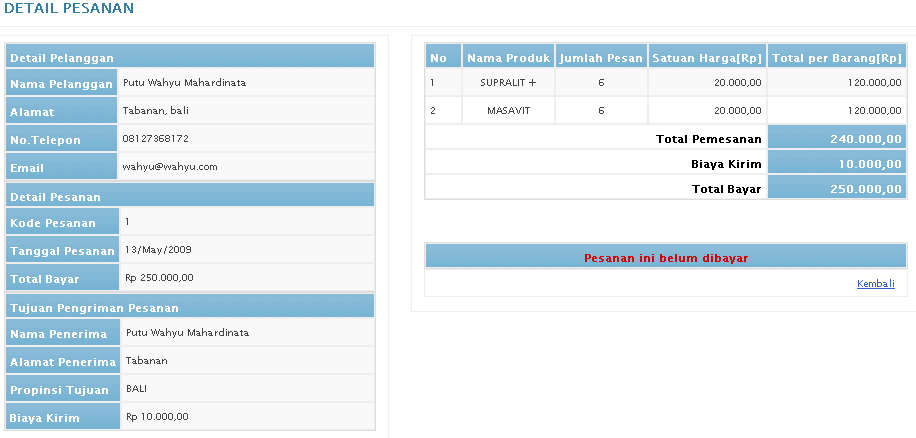 Halaman Daftar Pesan TerbayarHalaman ini merupakan halaman yang digunakan untuk melihat daftar pesanan pelanggan yang sudah dibayar oleh pelanggan.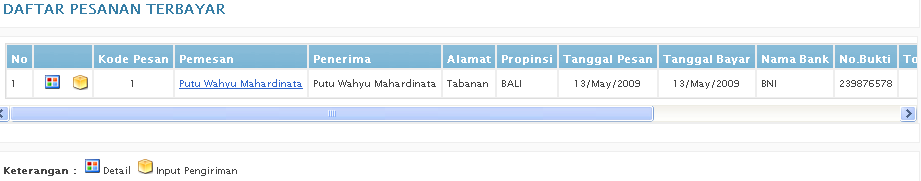 Halaman Tambah KirimHalaman ini merupakan halaman yang digunakan untuk melakukan pengiriman barang yang dibeli kepada pelanggan.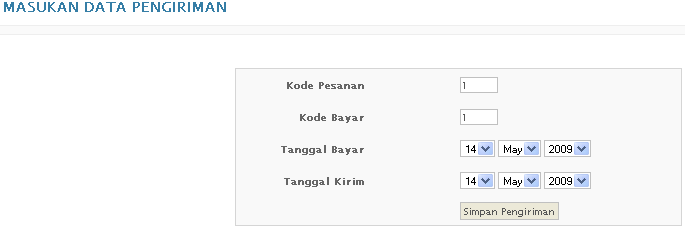 Halaman Daftar Pesan TerkirimHalaman ini merupakan halaman yang digunakan untuk melihat daftar pesanan yang sudah dikirim ke pelanggan.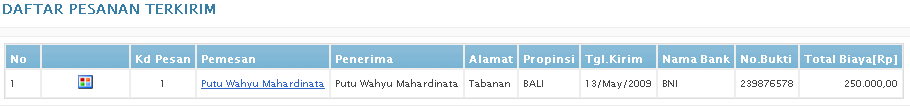 Laporan JenisLaporan ini merupakan laporan yang menampilkan jenis produk.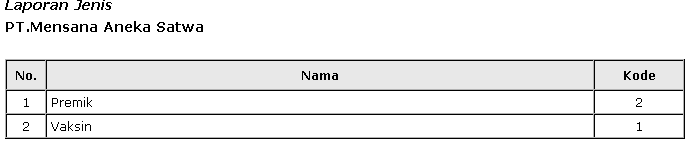 Laporan ProdukLaporan ini merupakan laporan yang menampilkan jenis produk.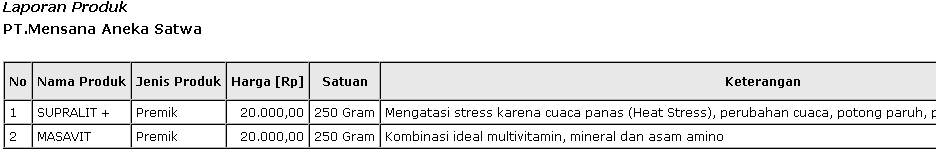 Laporan Produk Per JenisLaporan ini merupakan laporan yang menampilkan produk per jenis produknya.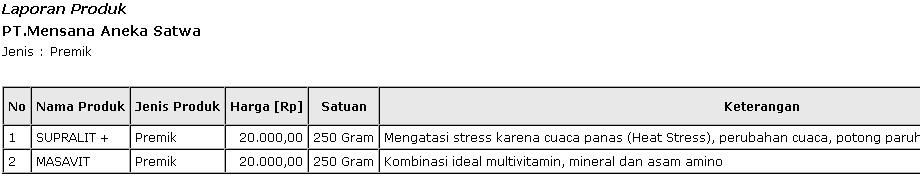 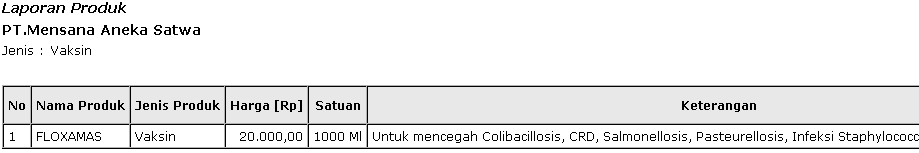 Laporan PelangganLaporan ini merupakan laporan yang menampilkan data semua pelanggan yang tersimpan di database.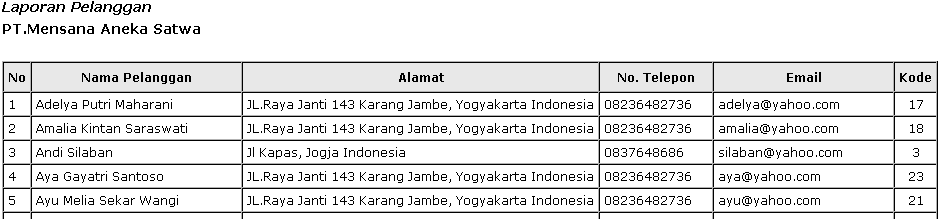 Laporan PropinsiLaporan ini merupakan laporan yang menampilkan data propinsi yang tersimpan di database.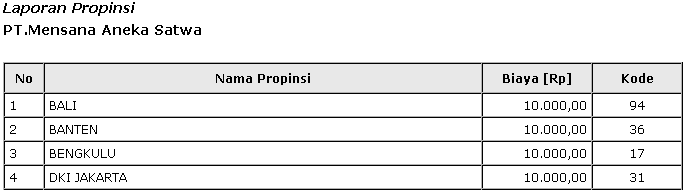 Laporan PesanLaporan ini merupakan laporan yang menampilkan data pesanan yang tersimpan di database.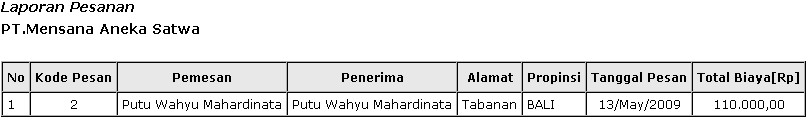 Laporan Pesan TerbayarLaporan ini merupakan laporan yang menampilkan data pesanan terbayar yang tersimpan di database.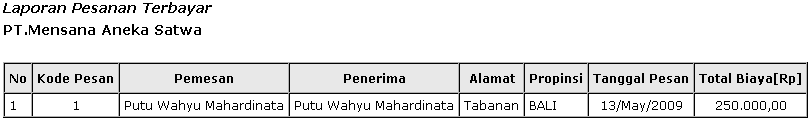 Laporan Pesan TerkirimLaporan ini merupakan laporan yang menampilkan data pesanan yang sudah terkirim.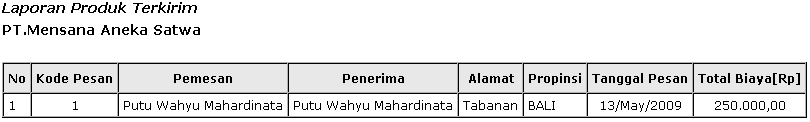 Laporan Pesan Terbayar Per PeriodeLaporan ini merupakan laporan yang menampilkan data pesanan yang sudah terbayar per periode.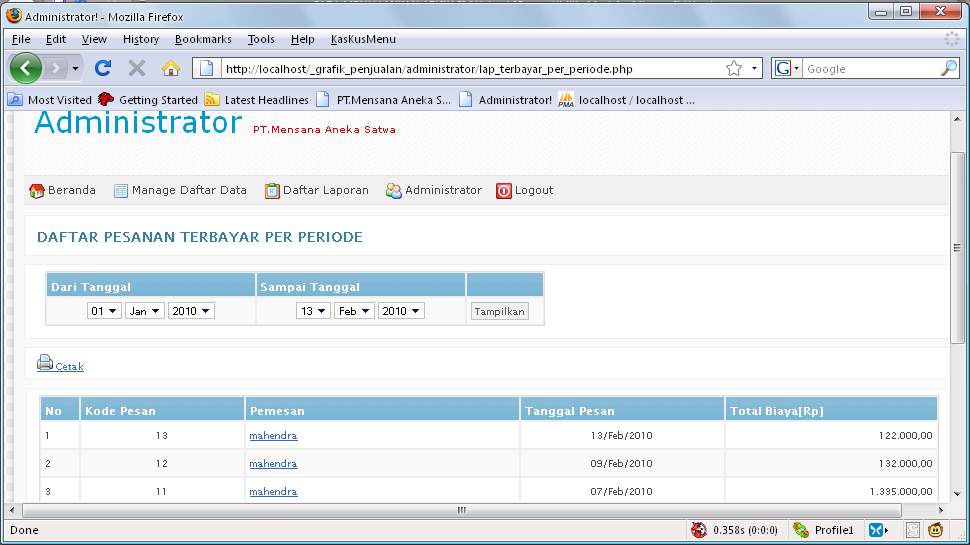 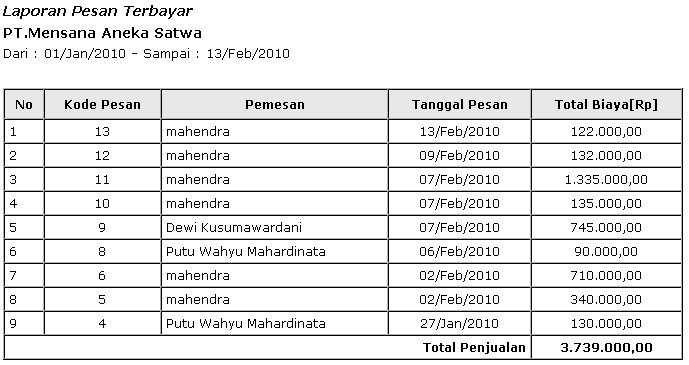 Laporan Penjualan barang TertinggiLaporan ini merupakan laporan yang menampilkan data penjualan barang yang paling banyak dibeli.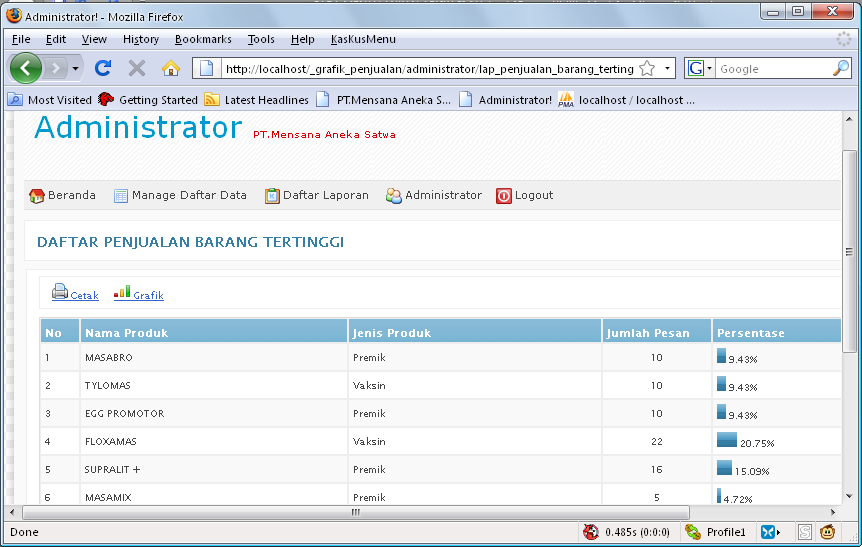 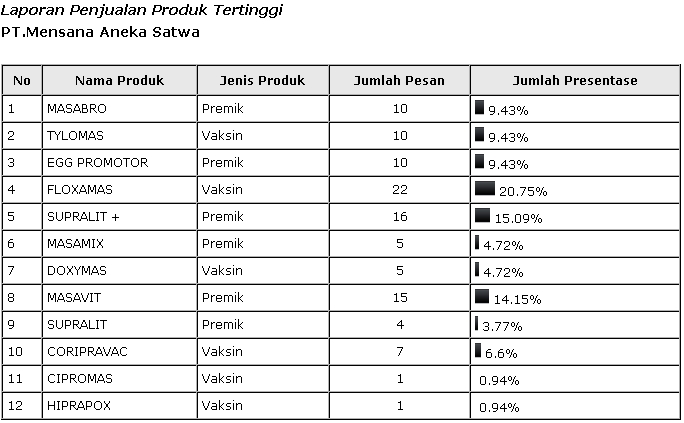 Laporan Penjualan barang Tertinggi(grafik)Laporan ini merupakan laporan yang menampilkan data penjualan barang yang paling banyak dibeli dalam bentuk grafik.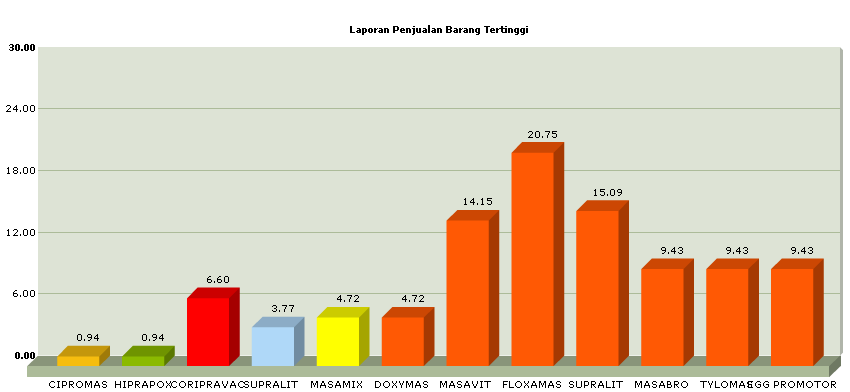 Laporan Top Ten PelangganLaporan ini merupakan laporan yang menampilkan data pelanggan yang paling banyak bertransaksi.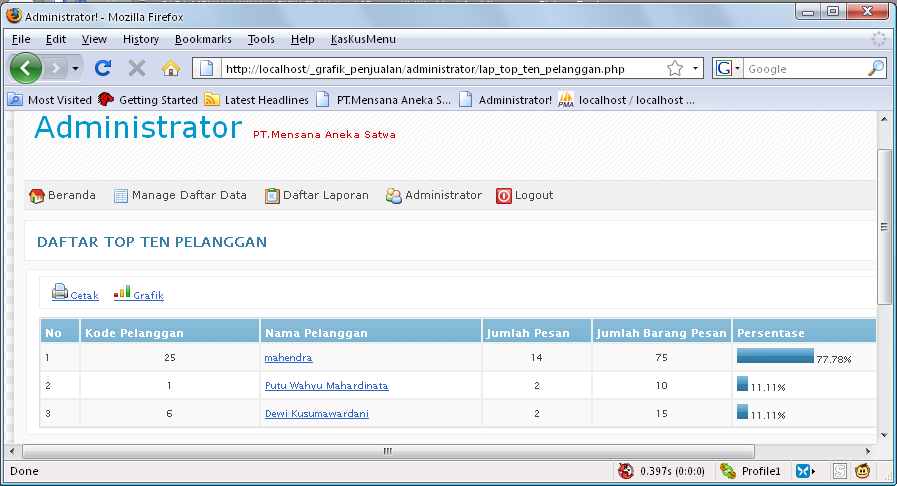 Laporan Top Ten Pelanggan (grafik)Laporan ini merupakan laporan yang menampilkan data pelanggan yang paling banyak bertransaksi dalam bentuk grafik.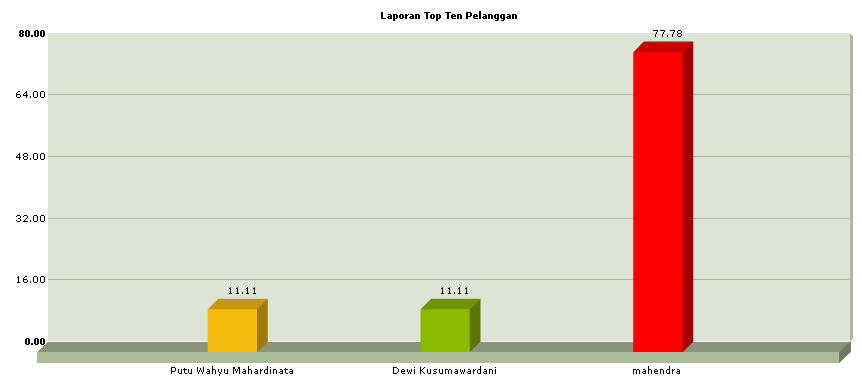 Laporan Penjualan Per PeriodeLaporan ini merupakan laporan yang menampilkan data penjualan per periode.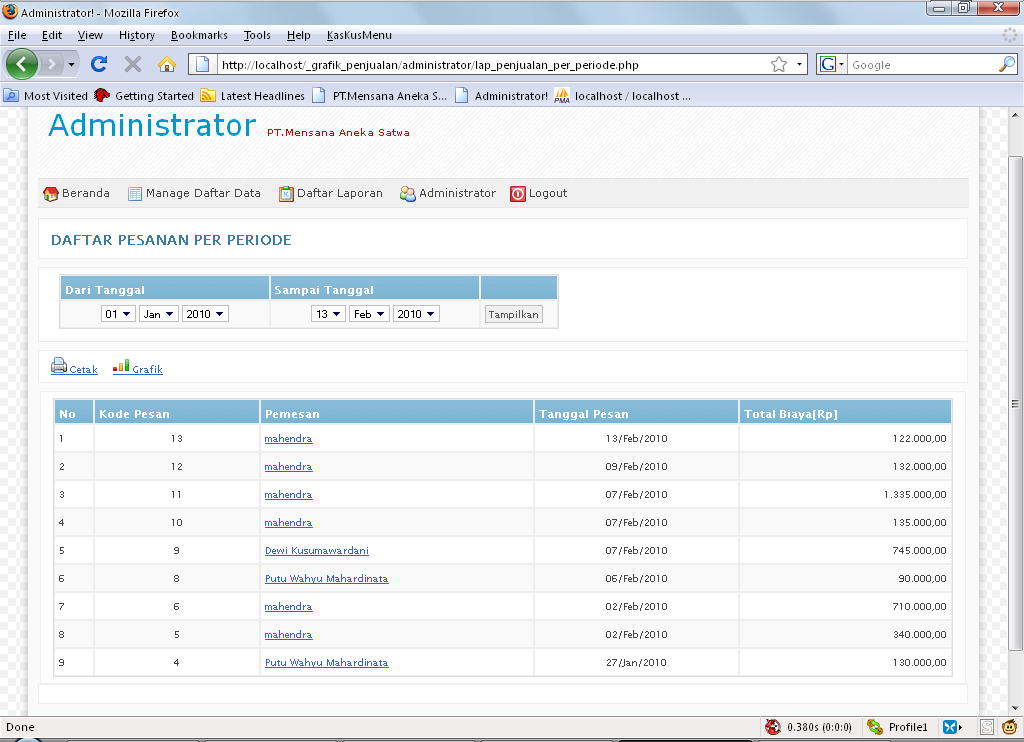 Laporan Penjualan Per Periode(Grafik)Laporan ini merupakan laporan yang menampilkan data penjualan per periode dalam bentuk grafik.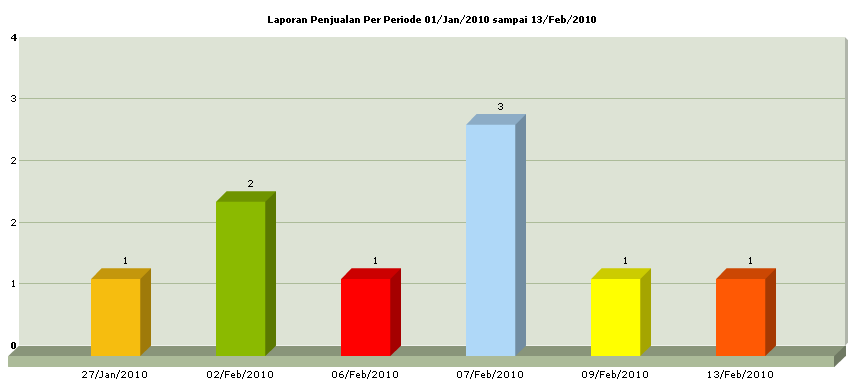 Halaman Tambah AdministratorHalaman ini merupakan halaman untuk menambah administrator pada website penjualan ini.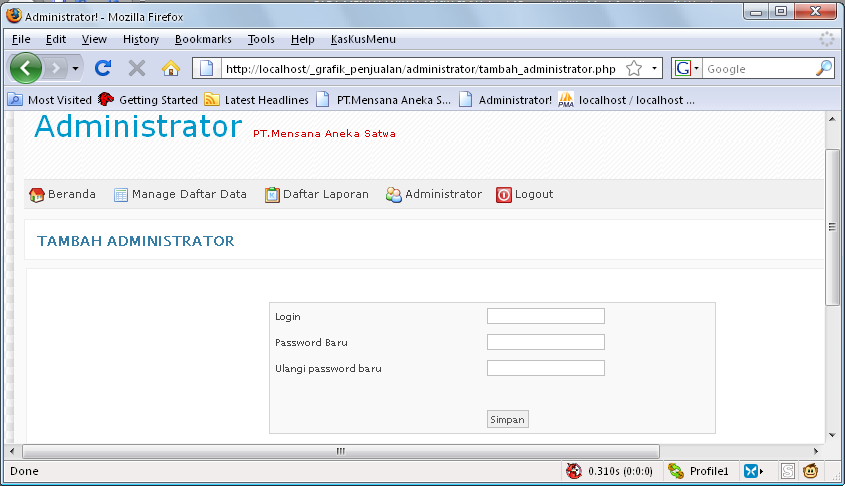 Halaman Ubah Password AdministratorHalaman ini merupakan halaman untuk merubah password administrator yang sudah tersimpan di database.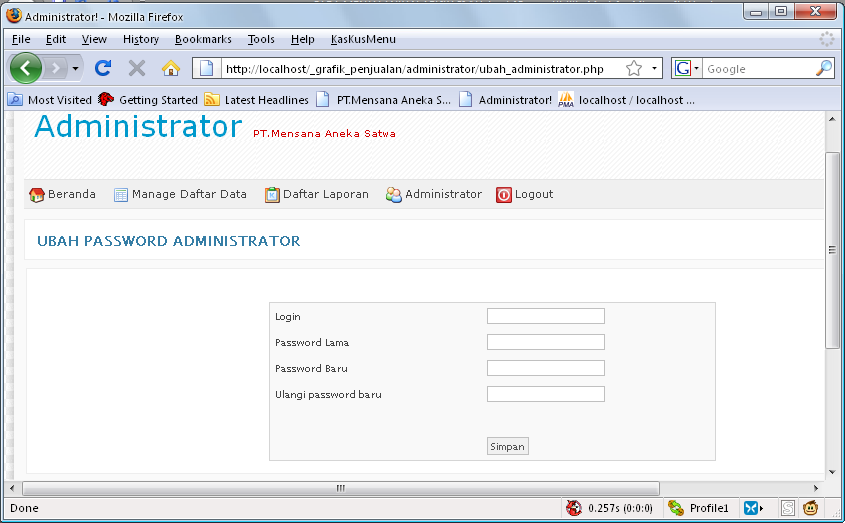 